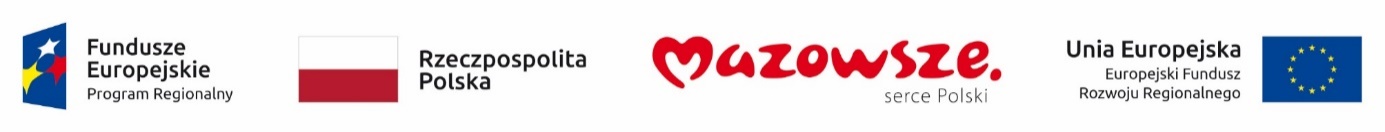 Sfinansowano w ramach reakcji Unii na pandemię COVID-19Załącznik nr 4 do UmowyPROTOKÓŁ ODBIORU CZĘŚCIOWEGO/KOŃCOWEGO(Umowy Nr …, pracy określonej w §… Umowy, produktu określonego w §… Umowy)Czynności odbioru:Potwierdzenie kompletności zrealizowanego przedmiotu … (Umowy, pracy, produktu)TAK*NIE*Uwagi: ……………………………………Potwierdzenie zgodności realizacji prac z Umową oraz Opisem Przedmiotu Zamówienia (OPZ)TAK*NIE*Uwagi (wymienić wady jeśli zostały stwierdzone): ……………………………………Potwierdzenie dotrzymania terminu zakończenia prac określonego w § … UmowyTAK*NIE*Liczba dni opóźnienia/zwłoki: …….*Uwagi: ……………………………………Inne: …………. *Postanowienia końcowe:Końcowy wynik odbioru:Pozytywny*Negatywny*Uwagi: ………………………………..Terminu poprawy przedmiotu … (Umowy, pracy, produktu….) (jeśli został wyznaczony): ………………*Protokół niniejszy jest/nie jest podstawą do wystawienia faktury przez Wykonawcę*.Wysokość wynagrodzenia należnego Wykonawcy, zgodnie z § …. Umowy: …. zł (słownie: …. złotych i …/100)*Inne: …. *Protokół sporządzono w …. egzemplarzach.Załączniki:*                                  Komisja odbioru:					       Wykonawca:……………………………………………..			1. ……………………………………………..……………………………………………..			2. ……………………………………………..……………………………………………..……………………………………………..……………………………………………..           Zatwierdzający po stronie Zamawiającego 	*niepotrzebne skreślić** należy podać osobno numer wersjiZamówienie: „ ……..…”Zamówienie: „ ……..…”Przedmiot Odbioru (nr fabryczny, wersja)**1. ………2. …………Przeprowadzenie instruktażu z obsługi dostarczonych okularów i akcesoriów. ZamawiającyWykonawcaUmowaNr ….. z dnia ….. zwana dalej UmowąTermin zakończenia prac wg umowyFaktyczny termin zakończenia prac (data przekazania Umowy/produktu* przez Wykonawcę Zamawiającemu/Partnerowi) Data rozpoczęcia odbioruKomisja Odbioru:1. …………2. …………3. ……………Przedstawiciele Wykonawcy 1. …….Data zakończenia odbioru: 